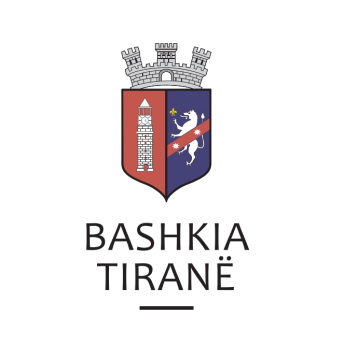      R  E  P U  B  L  I  K  A    E   S  H  Q  I  P  Ë  R  I  S  Ë
  BASHKIA TIRANË
DREJTORIA E PËRGJITHSHME PËR MARRËDHËNIET ME PUBLIKUN DHE JASHTË
DREJTORIA E KOMUNIKIMIT ME QYTETARËTLënda: Kërkesë për publikim lidhur me shpalljen për ekzekutim vullnetar.Pranë Bashkisë Tiranë ka ardhur kërkesa për shpallje nga Përmbarues Gjyqësor Privat INA BARJAMAJ, në lidhje me njoftimin për kryerjen e ekzekutimit vullnetar, për debitorin shoqëria “Transatlantic Albania” ltd.Lajmërim për ekzekutim vullnetar:Kreditor:         Zhdanov TartarajDebitor:           Shoqëria “Trans Atlantic Albania” LTDObjekti:           Pagim page. Drejtoria e Komunikimit me Qytetarët ka bërë të mundur afishimin e shpalljes për Përmbaruesen Gjyqësore Privat INA BARJAMAJ, në tabelën e shpalljeve të Sektorit të Informimit dhe Shërbimeve për Qytetarët pranë Bashkisë Tiranë.      R  E  P U  B  L  I  K  A    E   S  H  Q  I  P  Ë  R  I  S  Ë
  BASHKIA TIRANË
DREJTORIA E PËRGJITHSHME PËR MARRËDHËNIET ME PUBLIKUN DHE JASHTË
DREJTORIA E KOMUNIKIMIT ME QYTETARËTLënda:  Kërkesë për publikim lidhur me shpalljen për ekzekutimin e “Urdhërit të               Ekzekutimit”, të titullit ekzekutiv të debitorit larguar pa adresë.Pranë Bashkisë Tiranë ka ardhur kërkesa për shpallje nga Përmbarues Gjyqësor Privat Artan Sima, në lidhje me shpalljen e ekzekutimit të “Urdhërit të ekzekutimit” të titullit ekzekutiv të debitorit larguar pa adresë z. Enver Xhemal Dishani.Lajmërim për ekzekutim të  “Urdhërit të Ekzekutimit”:Kreditor:            Agjencia e Trajtimit të KrediveDebitor:              Enver Xhemal DishaniDrejtoria e Komunikimit me Qytetarët ka bërë të mundur afishimin e shpalljes për Përmbarues Gjyqësor Privat Artan Sima, në tabelën e shpalljeve të Sektorit të Informimit dhe Shërbimeve për Qytetarët pranë Bashkisë Tiranë.     R  E  P U  B  L  I  K  A    E   S  H  Q  I  P  Ë  R  I  S  Ë
  BASHKIA TIRANË
DREJTORIA E PËRGJITHSHME PËR MARRËDHËNIET ME PUBLIKUN DHE JASHTË
DREJTORIA E KOMUNIKIMIT ME QYTETARËTLënda: Kërkesë për publikim lidhur me shpalljen e ankandit publik.Pranë Bashkisë Tiranë ka ardhur kërkesa për shpallje nga Shoqërisë “AEF BAILIFF SERVICE” sh.p.k., në lidhje me shpalljen e ankandit për pasurinë e paluajtshme të debitorëve z. Xhevat Bajram Bekteshi dhe znj. Bukurije Shaban Bekteshi.Ju sqarojmë se të dhënat e pronave përkatësisht janë si më poshtë:“Bodrum”, 65 m2,   nr. pasurie 10/139+B1, ZK 8370, vol. 32, faqe 172 Adresa:		Rruga e Barrikadave, TiranëÇmimi fillestar: 	2.981.160 (dy milion e nëntëqind e tetëdhjetë e një mijë e njëqind e gjashtëdhjetë) LekëDrejtoria e Komunikimit me Qyetarët ka bërë të mundur afishimin e shpalljes për shoqërinë Shoqërisë “AEF BAILIFF SERVICE” sh.p.k. në tabelën e shpalljeve të Sektorit të Informimit dhe Shërbimeve për Qytetarët pranë Bashkisë Tiranë.